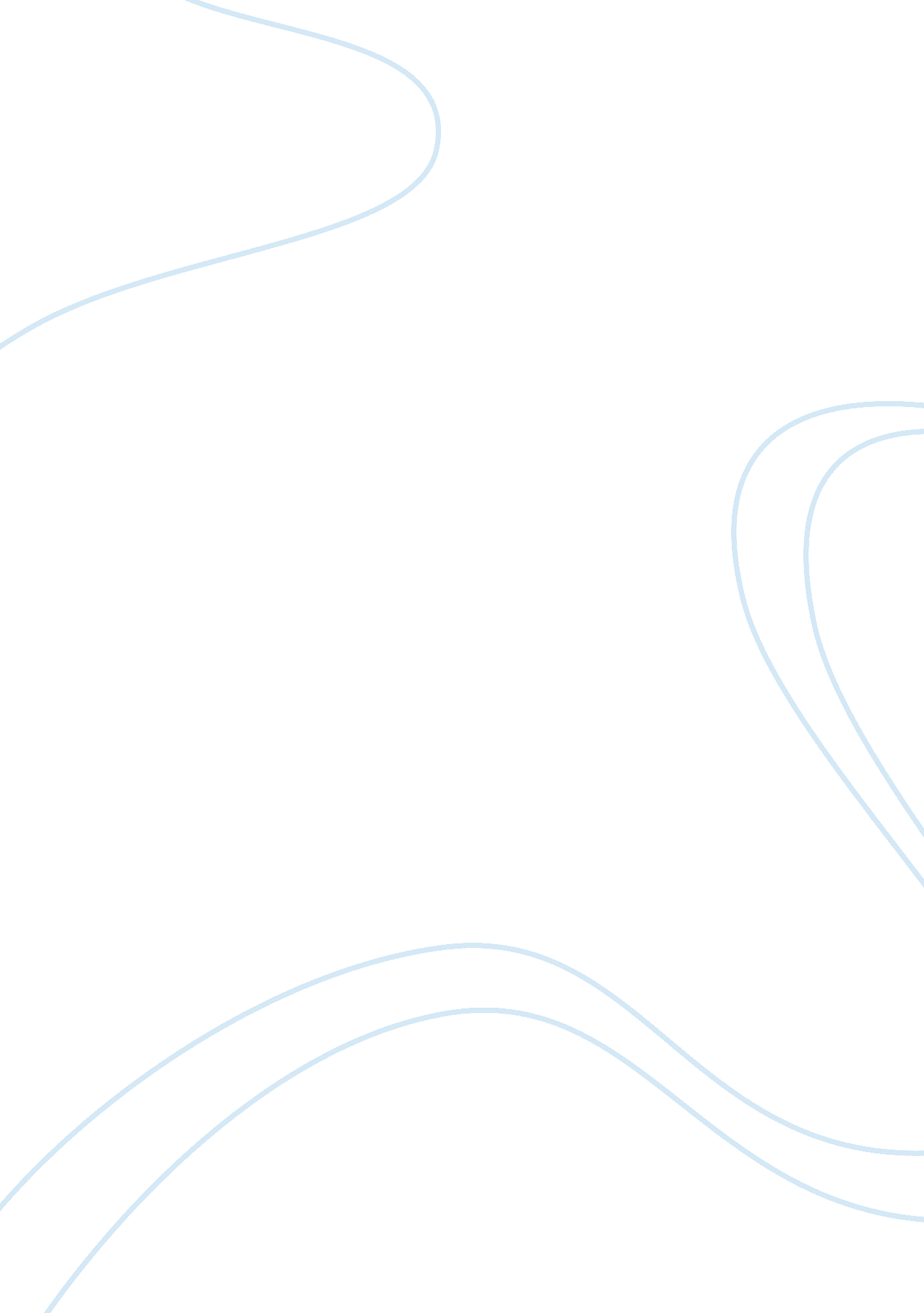 In of big powers. it failed to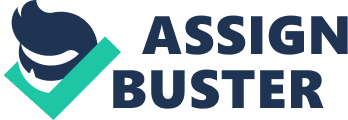 In our Vedas there are many prayers where saints had prayed for the welfare of the whole world. We are the first people who thought of the betterment of all the people of this earth. The stoics also believed in the principle of universal brotherhood. The Christian philosopher Saint Augustine and Roman philosopher Dante wanted to establish a world government. But their ideas were based mainly only on religion. It is only after the First World War that the idea of one world state was pleaded by the philosophers on realistic basis having consideration for economic and political necessities of the modern nations. The first step in the direction of one world state was taken by establishing League of Nations after First World War. The League of Nations failed due to the selfishness of big powers. It failed to stop Second World War. After the Second World War, which ended due to the explosion of atom bombs on Hiroshima and Nagasaki (Japan) by U. S. A., nations of the world established United Nations Organization (U. N. O.). The fear of nuclear war has been a very important factor in deterring the nations to start third world war because such war will destroy all the living men, animals and plant life of the earth. It goes to the credit of U. N. O. that the world has not plunged into the danger of third world war. The developments for democratic type of government have been taking place in Soviet Russia. It has brought two super powers U. S. A. and Soviet Russia nearer to each other. If this positive trend goes on, the concept of one world state may be materialized before 2000 A. D. It will bring with it peace, prosperity and happiness for the human race. 